Publicado en Zaragoza el 10/08/2020 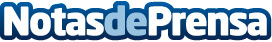 La importancia que tiene una lámpara de mesa para el estudio por lamparasdemesa.proEl estudio es una de las cosas más importantes a la hora de invertir en las generaciones futuras, y una de las cosas que más puede convertir la efectividad del estudio es tener una buena selección de materiales que hagan que el estudio sea lo más eficaz y eficiente posible. Uno de esos objetos imprescindibles para el flexo, también conocido como lámpara de mesa. Aquí vienen los principales motivos para justificar la importancia del contar con un buen flexo para el estudioDatos de contacto:Tania609883010Nota de prensa publicada en: https://www.notasdeprensa.es/la-importancia-que-tiene-una-lampara-de-mesa Categorias: Consumo Otras Industrias Innovación Tecnológica Otras ciencias http://www.notasdeprensa.es